Dear Sport Partners/Colleagues,As you may be aware, the government is moving forward with the first stage of reopening the province with key public health measures in place. As of Tuesday, May 19, Ontario eased restrictions on sport activities.  You can find more information on the requirements by visiting https://www.ontario.ca/laws/regulation/r20223.The ministry is aware that there have been questions regarding what the changes mean to the sport sector. We want to provide with you the information you need to determine next steps for your organization.  The amendment to the Emergency Order allows for the opening and controlled use of sporting facilities, with the exception of pools. The following organizations, their leagues, clubs are identified in that order: A national sport organization funded by sport Canada or a member club of such an organizationA provincial sport or multi-sport organization recognized by the Ministry of Heritage, Sport, Tourism and Culture Industries or a member club of such an organizationA professional sport league or a member of such a league.The amendment to the Emergency Order outlines specific regulations that must be followed by every person, facility and organization that chooses to return to sport. National sport organizations, provincial sport organizations, and professional sport leagues must establish rules and policies that will enable the safe return to sport before their sport resumes.These organizations are required to put in place health and safety protocols that comply  with the Chief Medical Officer of Health’s recommendations. We encourage you to work with your local public health offices to develop these protocols. Ultimately, it is up to each sport organization or club to determine whether they can reopen under the required conditions as set out by the Emergency Order. For reference, please find attached a list of frequently asked questions that may help you. As Ontario gradually reopens, it is more important than ever to follow public health advice. The government will proceed cautiously and in consultation with the Chief Medical Officer of Health. Ontario is committed to ensuring our athletes play safe when it is safe to play. For more information, please email us at sport@ontario.ca Sincerely,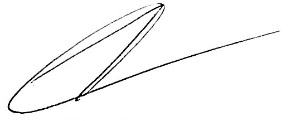 Steve HarlowAssistant Deputy Minister 